北京大学——台湾大学化学学术研究交流会时间：2019年5月8日（周三）8:50-17:30地点：A204（学生报告）/A205（教师报告）负责人：甘良兵欢迎参加！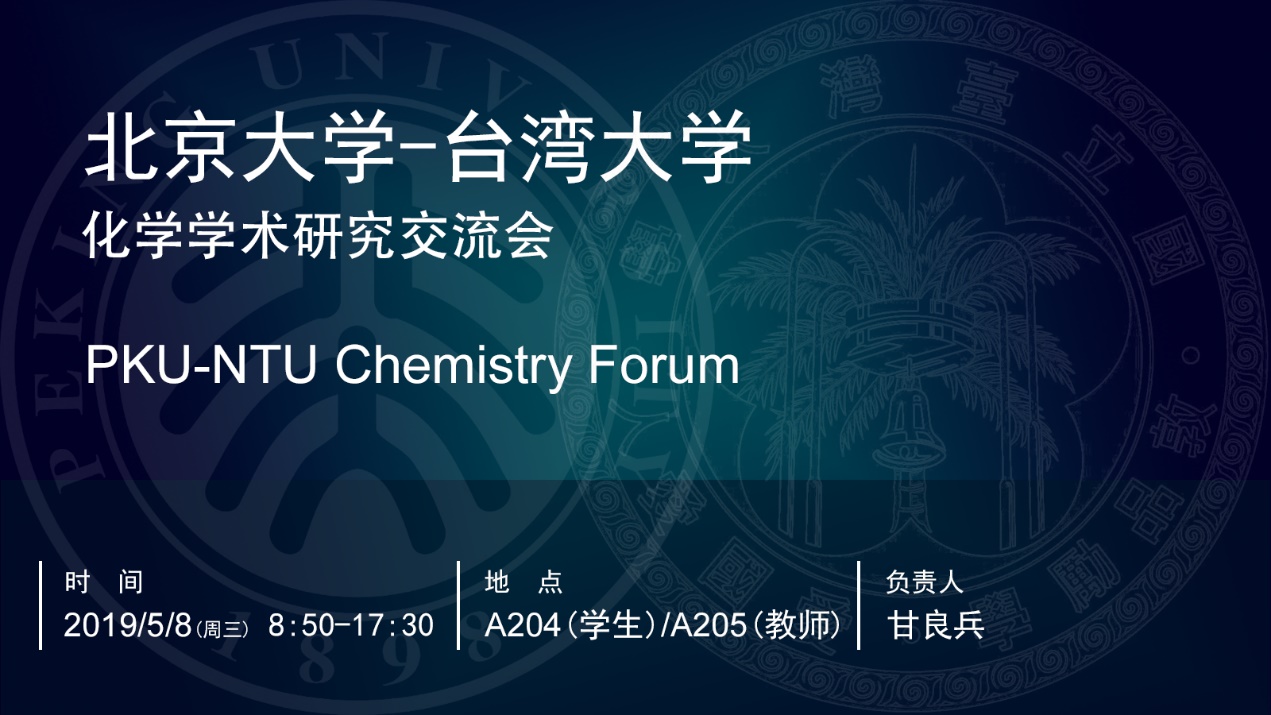 双边研究生学术交流会（A204）双边教师学术交流会（A205）时间报告人报告主题8:50-9:05黃志盛（臺灣大學）Molybdenum Disulfide Nanomaterials for Lithium-CO2 Battery Cathode Catalysts9:05-9:20谢肖（北京大学）Genetically Encoded Multifunctional Protein Photocrosslinkers9:20-9:35張修菩（臺灣大學）Stereodynamic Study of Spatially Oriented 1-bromo-2-methylbutane Through Ion Imaging Technique9:35-9:50李思伟（北京大学）Impact of Coordination Environment on Atomically Dispersed Pt for Oxygen Reduction Reaction9:50-10:05郭廷浩（臺灣大學）A Universal Mass Spectrometric Method for identification and quantification of Lipid Double-bond Positional Isomers Enabled by mCPBA Epoxidation10:05-10:20饶海霞（北京大学）Inorganic Functional Materials in p-i-n Heterojunction Perovskite Solar Cells10:20-10:45茶歇茶歇10:45-11:00邱子瑋（臺灣大學）Synthesis, Characterization, and Immunogenicity of O-specific Polysaccharide-based Glycan Vaccine against Salmonella Typhimurium11:00-11:15刘志亮（北京大学）The Synthesis Method and Lithium/Sodium Storage Performance Studies of Silicon and Metal Phosphide Nanomaterials11:15-11:30成凱翔（臺灣大學）Large-Area Synthesis of Ambipolar Single Crystalline Rhenium Diselenide for Near-Infrared Light-Emitting Diodes11:30-11:45宁莹莹（北京大学）Design of Highly Luminescent Ytterbium(III) Molecular Probes for NIR Bioimaging11:45-14:00午餐午餐14:00-14:15陳子建（臺灣大學）Probing the Helical Inversion of a Molecular Switch with a Molecular Rotor14:15-14:30杜山山（北京大学）Dilithio Reagents and Metallacyclopentadienes Mediated P4 Activation14:30-14:45張峻瑋（臺灣大學）Indicator-assisted Control and Guidelines for Glycosylation Reactions via Reactivity and Intermediate14:45-15:00覃珂（北京大学）Quantitative Profiling of Protein O-GlcNAcylation Sites And Discovery of Artificial S-Glycosylation by an Isotope-Tagged Cleavable Linker15:00-15:15張晏展（臺灣大學）Direct Observation of the Protein-DNA Interaction Using Passive Force-Clamp Optical Tweezers15:15-15:30邓兵（北京大学）Graphene as Electronic Materials: Growth of Single-Crystal Graphene Wafer15:30-15:50茶歇茶歇15:50-16:05簡翊庭（臺灣大學）Effect of Mesoporous Silica Nanoparticle Properties and Associated Protein Corona on Nano-Bio Interactions16:05-16:20董博为（北京大学）Quantum Coherence in Molecular Magnets16:20-16:35鄭郁璇（臺灣大學）Charge-Transfer Induced Anion Migration Probed by the Linear D-π-A Phosphonium Fluorophores16:35-16:50王立刚（北京大学）Stable and Efficient Lead Halide Perovskite Optoelectronic Devices16:50-17:30自由讨论自由讨论时间报告人报告题目8:50-9:20彭旭明（臺灣大學）Molecular Metal Wires: From Homonuclear Metal String Complexes to Heteronuclear Metal String Complexes9:20-9:50吴凯（北京大学）Mediating Surface Reactions with Molecular Assembly Strategy9:50-10:20李弘文（臺灣大學）Single-molecule Mechanistic Studies of How Accessory Protein Stimulates Recombinase Filament Assembly10:20-10:40茶歇茶歇10:45-11:15刘志伟（北京大学）Electroluminescence Study of Rare Earth Complexes11:15-11:45江建文（臺灣大學）Organometallics-Based SERS Reporters11:45-14:00午餐午餐14:00-14:30李彦（北京大学）In situ study of Tungsten-Cobalt Intermetallic Nanocrystals in Reactive Environment at High Temperature14:30-15:00牟中原（臺灣大學）Mimicking the Structure and Function of Diatom Frustle15:00-15:30蒋尚达（北京大学）Adiabatic Control of the Quantum Phase by Electric Field in a Rare Earth Crystal15:30-15:50茶歇茶歇15:50-16:20張慕傑（臺灣大學）Reversible Homolytic Activation of Water via Metal-Ligand Cooperativity in a T-Shaped Ni(II) Complex16:20-16:50黄闻亮（北京大学）Inverse sandwich Arene Complexes of f-Elements: Synthesis, Characterization and Electronic Structure16:50-17:30自由讨论自由讨论